Выпуск № 34 (356)03 ноября 2020 годаМУНИЦИПАЛЬНЫХ ПРАВОВЫХ АКТОВБУТУРЛИНОВСКОГО ГОРОДСКОГО ПОСЕЛЕНИЯБУТУРЛИНОВСКОГО МУНИЦИПАЛЬНОГО РАЙОНАВОРОНЕЖСКОЙ ОБЛАСТИВ сегодняшнем номере Вестника публикуются нормативные правовые акты Бутурлиновского городского поселения.__________________________________________________________________Утвержден решением Совета народных          отпечатан в администрации Бутурлиновскогодепутатов Бутурлиновского городского          городского поселения по адресу: пл. Воли, 1поселения № 314 от 22.04.2009 года.               г. Бутурлиновка, Воронежская область, 397500Тираж: 15 экз. Объем: 6 листовБесплатноОтветственный за выпуск: Рачкова Л.А.учредитель: администрация Бутурлиновского городского поселения  Бутурлиновского муниципального района Воронежской областиСОДЕРЖАНИЕ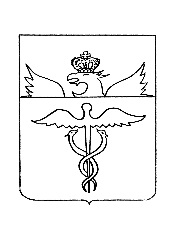 АдминистрацияБутурлиновского городского поселения Бутурлиновского муниципального районаВоронежской областиПостановление         г. БутурлиновкаО внесении изменений в постановление администрации Бутурлиновского городского поселения Бутурлиновского муниципального района Воронежской области от 24.08.2016 № 663 «Об утверждении перечня муниципального имущества»В соответствии с Федеральным законом Российской Федерации от 24.07.2007 № 209-ФЗ «О развитии малого и среднего предпринимательства в Российской Федерации», Уставом Бутурлиновского городского поселения, Порядком управления и распоряжения имуществом, находящимся в муниципальной собственности Бутурлиновского городского поселения Бутурлиновского муниципального района Воронежской области, утвержденным решением Совета народных депутатов Бутурлиновского городского поселения от 27.08.2012 № 151, администрация Бутурлиновского городского поселенияП О С Т А Н О В Л Я Е Т:1. Внести изменения в постановление администрации Бутурлиновского городского поселения Бутурлиновского муниципального района Воронежской области от 24.08.2016 № 663 «Об утверждении перечня муниципального имущества», изложив приложение в редакции, согласно приложению к настоящему постановлению.2. Опубликовать настоящее постановление в официальном периодическом печатном издании «Вестник муниципальных правовых актов Бутурлиновского городского поселения Бутурлиновского муниципального района Воронежской области» и разместить на официальном сайте органов местного самоуправления Бутурлиновского городского поселения в информационно-телекоммуникационной сети «Интернет».3. Контроль за исполнением настоящего постановления оставляю за собой. Исполняющий обязанности главы администрации Бутурлиновскогогородского поселения                                                                              Е. Н. БутковПеречень муниципального имущества, предназначенного для предоставления во владение и (или) пользование субъектам малого и среднего предпринимательства и организациям, образующим инфраструктуру поддержки малого и среднего предпринимательстваСовет народных депутатовБутурлиновского городского поселенияБутурлиновского муниципального районаВоронежской областиР Е Ш Е Н И Еот 29.10.2020 г. № 13           г. БутурлиновкаО регистрации депутатского объединения (фракции) Партии «ЕДИНАЯ РОССИЯ»В соответствии со статьей 16 Регламента Совета народных депутатов Бутурлиновского городского поселения Бутурлиновского муниципального района Воронежской области, утвержденного решением Совета народных депутатов Бутурлиновского городского поселения от 11.09.2020 № 258, на основании уведомления о создании депутатского объединения (фракции) Партии «ЕДИНАЯ РОССИЯ» от 27.10.2020 года, Совет народных депутатов Бутурлиновского городского поселенияРЕШИЛ:1. Зарегистрировать депутатское объединение (фракцию) Партии «ЕДИНАЯ РОССИЯ» в Совете народных депутатов Бутурлиновского городского поселения Бутурлиновского муниципального района Воронежской области.Глава Бутурлиновского городского поселения								Е.Н. Коржова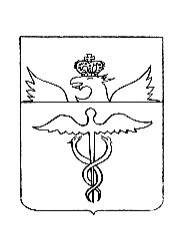 Совет народных депутатовБутурлиновского городского поселенияБутурлиновского муниципального районаВоронежской областиРаспоряжениеот 29.10.2020 г. № 04О приеме по личным вопросам депутатами Совета народных депутатов Бутурлиновского городского поселенияВ целях создания условий для ведения депутатской деятельности по рассмотрению обращений граждан, юридических лиц: 1. Утвердить следующий порядок приема граждан по личным вопросам депутатами Совета народных депутатов Бутурлиновского городского поселения:1.1. первый вторник каждого месяца по месту своей работы с 14 ч. 00 мин. до 16 ч. 00 мин.;	1.2. первый понедельник каждого месяца в администрации Бутурлиновского городского поселения (по отдельному графику).2. Контроль исполнения настоящего распоряжения оставляю за собой.Глава Бутурлиновского городского поселения 						Е.Н. КоржоваСовет народных депутатовБутурлиновского городского поселенияБутурлиновского муниципального районаВоронежской областиРаспоряжениеот 29.10.2020 № 05        г. БутурлиновкаО закреплении микрорайонов города Бутурлиновка за депутатами Совета народных депутатов Бутурлиновского городского поселения Бутурлиновского муниципального района Воронежской области В целях создания необходимых условий для ведения депутатской деятельности в избирательных округах Бутурлиновского городского поселения Бутурлиновского муниципального района Воронежской области депутатами Совета народных депутатов по рассмотрению обращений граждан, приему граждан по личным вопросам закрепить микрорайоны городского поселения за депутатами Совета народных депутатов Бутурлиновского городского поселения, согласно границ избирательных округов:Бутурлиновский городской пятимандатный избирательный округ № 1ГОРЛОВ ИГОРЬ АЛЕКСЕЕВИЧУлицы:Переулки:Дома улиц: ФИЛАТОВ ВИКТОР НИКОЛАЕВИЧУлицы:Переулки:Поселок ЗемледелецУлицы:Поселок КруглыйУлицы:Улицы:Кордоны: СОТ «Дубрава»ХОДАЕВА МАРИНА ВЛАДИМИРОВНАУлицы:8 Марта; 9 Января; Гоголя; Дзержинского; Докучаева; Набережная; Никитина; Пионеров; Садовая; Фридриха Энгельса.Площадь:Дома улиц: ЧЕРНОБРЫВЕНКО ГАЛИНА НИКОЛАЕВНА Улицы:Переулки:Бутурлиновский городской пятимандатный избирательный округ № 2ЕПРЫНЦЕВ АЛЕКСАНДР ИВАНОВИЧУлицы:Переулки:Дома улиц: ЗАБОЛОТНЯЯ ОЛЬГА ВЛАДИМИРОВНАУлицы:Переулки:Дома улиц: ЗУБКОВ АЛЕКСАНДР АНАТОЛЬЕВИЧУлицы:Переулки:ЛОГВИНЕНКО ЮРИЙ ИВАНОВИЧУлицы:Переулки:Дома улиц: ПАВЛЕНКО ДМИТРИЙ ДМИТРИЕВИЧУлицы:Дома улиц: Бутурлиновский городской пятимандатный избирательный округ № 3БЕЛИКОВ АЛЕКСАНДР АЛЕКСЕЕВИЧУлицы:Переулки:ГАМЗИНА АНТОНИНА ПЕТРОВНАУлицы:Переулки:Дома улиц: ГОЛОВКОВ ЮРИЙ АЛЕКСАНДРОВИЧУлицы:Дома улицы: Территория в/ч:          30135, 32981, 83393, 23326-2.ДОБРОКВАШИН ДМИТРИЙ ВЛАДИМИРОВИЧУлицы:ПОПОВ ВЛАДИМИР МИХАЙЛОВИЧУлицы:Глава Бутурлиновского городского поселения                                                                           Е.Н. КоржоваПредседатель избирательной комиссии Бутурлиновского городского поселения района									О.В. Емцева1Постановление администрации Бутурлиновского городского поселения от 27.10.2020 года №535 «О внесении изменений в постановление администрации Бутурлиновского городского поселения Бутурлиновского муниципального района Воронежской области от 24.08.2016 № 663 «Об утверждении перечня муниципального имущества»2Решение Совета народных депутатов Бутурлиновского городского поселения от 29.10.2020 года №13 «О регистрации депутатского объединения (фракции) Партии « Единая Россия»»3Распоряжение Совета народных депутатов Бутурлиновского городского поселения Бутурлиновского муниципального района Воронежской области от 29.10.2020 года № 04 «О приеме по личным вопросам депутатами Совета народных депутатов Бутурлиновского городского поселения»4Распоряжение Совета народных депутатов Бутурлиновского городского поселения Бутурлиновского муниципального района Воронежской области от 29.10.2020 года № 05 «О закреплении микрорайонов города Бутурлиновка за депутатами Совета народных депутатов Бутурлиновского городского поселения Бутурлиновского муниципального района Воронежской области»5Сведения о поступлении и расходовании средств избирательных фондов кандидатов на выборах депутатов Совета народных депутатов Бутурлиновского городского поселения Бутурлиновского муниципального района Воронежской области седьмого созываот 27.10.2020№  535Приложениек постановлению администрации Бутурлиновского городского поселенияот 27.10.2020  № 535  № п/пРеестровыйномер объектаНаименование муниципального имуществаИндивидуализирующиехарактеристикиобъектаАдрес объектаЦелевое назначениеОтметка об исключении из Перечня (дата, основание)77Земельный участокКадастровый номер:36:05:4303008:198,общая площадь 66021 кв. мВоронежская область, Бутурлиновский районЗемли сельскохозяйственного назначения84Земельный участокКадастровый номер:36:05:4303008:205,общая площадь 62229 кв. мВоронежская область, Бутурлиновский районЗемли сельскохозяйственного назначения94Земельный участокКадастровый номер:36:05:4208015:296,общая площадь 17220 кв. мВоронежская область, Бутурлиновский районЗемли сельскохозяйственного назначения99Земельный участокКадастровый номер:36:05:4208014:375,общая площадь 88410 кв. мВоронежская область, Бутурлиновский районЗемли сельскохозяйственного назначенияВысоцкого; Колодиева; Рабочая; Репина; Розы Люксембург; Рылеева; Урицкого.Орджоникидзе40 лет Октябряс №1по №63и с №2по №58Дорожнаяс №35по №51Ленинас №1по №153и с №2по №148Орджоникидзес №1по №125и с №2по №15840 лет Победы; Заречная; Кирова; Лесная; Менделеева; Московская; Новая; Тенистая.40 лет Победы.Дачная, ОскошнаяЗвезднаяСело ОтрадноеСело ОтрадноеЛучистая; Пригородная; СветлаяКуцанский, ОскочныйВоли.переулок 9 Январяс №1по №27и с №2по №24Блиновас №27до конца улицыи с №34до конца улицыКраснаяс №1по №39и с №2по №64Октябрьская с №1по №31и с №2по №20Трудовая с №1по №55и с №2по №58Ворошилова; Карла Маркса; Кольцова; Комарова; Коммунистическая; Комсомольская; Красносельская; Курчатова; Подгорная; Попкова; Серебрянского; Терешковой. Красносельский. 1 Мая; 30 лет Победы; Буденного; Есенина; Жукова; Механизаторов; Некрасова; Петровского; Фестивальная; Шолохова.Зеленый; Красноармейский.Краснаяс №41до конца улицыи с №66до конца улицыТрудовая с №57до конца улицыи с №60до конца улицыА. Невского; Дружбы; Инкубаторная; Королева; Осенняя; Перепелицына, Платонова; Сентябрьская; Слободская; Степная; Тимирязева; Успенская; Феоктистова; Циолковского.Тимирязева, Циолковского.Дорожнаяс №1по №33и с №53до конца улицыДорожнаяЧетная сторона улицыЧетная сторона улицыЧетная сторона улицыЧетная сторона улицыЧетная сторона улицыЧетная сторона улицыЧетная сторона улицыАхматовой; Булгакова; Васнецова; Воронежская, Крамского; Лермонтова; Михайлова, Парижской Коммуны; Пятницкого; Толстого; Тургенева; Фадеева; Цветаевой, Чайковского; Шереметовка; Шукшина.Петровского.3 Интернационала; Крупской; Ломоносова; Мира; Оршанская; Свердлова; Спортивная; Строителей; Чкалова; Юбилейная; Южная. Аптечный; Связистов.переулок 9 Январяс №29до конца переулкаи с26до конца переулкаОктябрьскаяс №33до конца улицыи с №22до конца улицыБучкури; Вавилова; Головина; Кутузова; Парковая; переулок Кутузовас №9до конца улицыи с №14до конца улицы40 лет Октябряс №65до конца улицыи с №60до конца улицыБлиновас №1по №25и с №2по №32Весенняя; Декабристов; Калинина; Коминтерна; Космонавтов; Молодежная; Полякова; Суворова; Тельмана; Чапаева; Чехова.Ильича; Калинина; Майский; Полевой; Чехова.60 лет Комсомола; Березовая; Народная; Пушкина, Славянская.9 Мая; Пушкинапереулок Кутузовас №с №1по №7с №2по №12ОрджоникидзеОрджоникидзес №127до конца улицыдо конца улицыи с №160до конца улицыдо конца улицыЗаводская№№ 1, 2, 3, 4, 5, 7, 8, 9, 10, 11, 12, 13, 14, 15, 16, 17, 18, 19, 20, 21, 22, 23, 24, 25, 26, 27, 28, 29, 31, 33, 35, 50а№№ 1, 2, 3, 4, 5, 7, 8, 9, 10, 11, 12, 13, 14, 15, 16, 17, 18, 19, 20, 21, 22, 23, 24, 25, 26, 27, 28, 29, 31, 33, 35, 50а№№ 1, 2, 3, 4, 5, 7, 8, 9, 10, 11, 12, 13, 14, 15, 16, 17, 18, 19, 20, 21, 22, 23, 24, 25, 26, 27, 28, 29, 31, 33, 35, 50а№№ 1, 2, 3, 4, 5, 7, 8, 9, 10, 11, 12, 13, 14, 15, 16, 17, 18, 19, 20, 21, 22, 23, 24, 25, 26, 27, 28, 29, 31, 33, 35, 50а№№ 1, 2, 3, 4, 5, 7, 8, 9, 10, 11, 12, 13, 14, 15, 16, 17, 18, 19, 20, 21, 22, 23, 24, 25, 26, 27, 28, 29, 31, 33, 35, 50а№№ 1, 2, 3, 4, 5, 7, 8, 9, 10, 11, 12, 13, 14, 15, 16, 17, 18, 19, 20, 21, 22, 23, 24, 25, 26, 27, 28, 29, 31, 33, 35, 50а№№ 1, 2, 3, 4, 5, 7, 8, 9, 10, 11, 12, 13, 14, 15, 16, 17, 18, 19, 20, 21, 22, 23, 24, 25, 26, 27, 28, 29, 31, 33, 35, 50а№№ 1, 2, 3, 4, 5, 7, 8, 9, 10, 11, 12, 13, 14, 15, 16, 17, 18, 19, 20, 21, 22, 23, 24, 25, 26, 27, 28, 29, 31, 33, 35, 50а№№ 1, 2, 3, 4, 5, 7, 8, 9, 10, 11, 12, 13, 14, 15, 16, 17, 18, 19, 20, 21, 22, 23, 24, 25, 26, 27, 28, 29, 31, 33, 35, 50аПокровская, Троицкая, Фрунзе, ЛенинаЛенинас №155до конца улицыи с №150до конца улицыЗаводская№№ 30, 30а, 32, 34, 34а, 36, 36а, 38, 40, 42, 44, 46, 46а, 48, 50, 52, 56, 56а, 58, 64№№ 30, 30а, 32, 34, 34а, 36, 36а, 38, 40, 42, 44, 46, 46а, 48, 50, 52, 56, 56а, 58, 64№№ 30, 30а, 32, 34, 34а, 36, 36а, 38, 40, 42, 44, 46, 46а, 48, 50, 52, 56, 56а, 58, 64№№ 30, 30а, 32, 34, 34а, 36, 36а, 38, 40, 42, 44, 46, 46а, 48, 50, 52, 56, 56а, 58, 64№№ 30, 30а, 32, 34, 34а, 36, 36а, 38, 40, 42, 44, 46, 46а, 48, 50, 52, 56, 56а, 58, 64№№ 30, 30а, 32, 34, 34а, 36, 36а, 38, 40, 42, 44, 46, 46а, 48, 50, 52, 56, 56а, 58, 64№№ 30, 30а, 32, 34, 34а, 36, 36а, 38, 40, 42, 44, 46, 46а, 48, 50, 52, 56, 56а, 58, 64Борисовой; Гагарина; Луговая; Мичурина; Промышленная; Речная; Совхозная; Солнечная; Фурманова; Элеваторная.Беговая; Восточная; Горького, Матросова, Маяковского; Победы; Пристанционная; Советская; Школьная.Сведения о поступлении и расходовании средств избирательных фондов кандидатов (на основании итоговых финансовых отчетов) Сведения о поступлении и расходовании средств избирательных фондов кандидатов (на основании итоговых финансовых отчетов) Сведения о поступлении и расходовании средств избирательных фондов кандидатов (на основании итоговых финансовых отчетов) Сведения о поступлении и расходовании средств избирательных фондов кандидатов (на основании итоговых финансовых отчетов) Сведения о поступлении и расходовании средств избирательных фондов кандидатов (на основании итоговых финансовых отчетов) Сведения о поступлении и расходовании средств избирательных фондов кандидатов (на основании итоговых финансовых отчетов) Сведения о поступлении и расходовании средств избирательных фондов кандидатов (на основании итоговых финансовых отчетов) Сведения о поступлении и расходовании средств избирательных фондов кандидатов (на основании итоговых финансовых отчетов) Сведения о поступлении и расходовании средств избирательных фондов кандидатов (на основании итоговых финансовых отчетов) Сведения о поступлении и расходовании средств избирательных фондов кандидатов (на основании итоговых финансовых отчетов) Сведения о поступлении и расходовании средств избирательных фондов кандидатов (на основании итоговых финансовых отчетов) Сведения о поступлении и расходовании средств избирательных фондов кандидатов (на основании итоговых финансовых отчетов) Выборы депутатов Совета народных депутатов _Бутурлиновского городского поселения Бутурлиновского муниципального района Воронежской области седьмого созываВыборы депутатов Совета народных депутатов _Бутурлиновского городского поселения Бутурлиновского муниципального района Воронежской области седьмого созываВыборы депутатов Совета народных депутатов _Бутурлиновского городского поселения Бутурлиновского муниципального района Воронежской области седьмого созываВыборы депутатов Совета народных депутатов _Бутурлиновского городского поселения Бутурлиновского муниципального района Воронежской области седьмого созываВыборы депутатов Совета народных депутатов _Бутурлиновского городского поселения Бутурлиновского муниципального района Воронежской области седьмого созываВыборы депутатов Совета народных депутатов _Бутурлиновского городского поселения Бутурлиновского муниципального района Воронежской области седьмого созываВыборы депутатов Совета народных депутатов _Бутурлиновского городского поселения Бутурлиновского муниципального района Воронежской области седьмого созываВыборы депутатов Совета народных депутатов _Бутурлиновского городского поселения Бутурлиновского муниципального района Воронежской области седьмого созываВыборы депутатов Совета народных депутатов _Бутурлиновского городского поселения Бутурлиновского муниципального района Воронежской области седьмого созываВыборы депутатов Совета народных депутатов _Бутурлиновского городского поселения Бутурлиновского муниципального района Воронежской области седьмого созываВыборы депутатов Совета народных депутатов _Бутурлиновского городского поселения Бутурлиновского муниципального района Воронежской области седьмого созываВыборы депутатов Совета народных депутатов _Бутурлиновского городского поселения Бутурлиновского муниципального района Воронежской области седьмого созываВ рубляхПо состоянию на 28.10.2020 г.По состоянию на 28.10.2020 г.По состоянию на 28.10.2020 г.По состоянию на 28.10.2020 г.По состоянию на 28.10.2020 г.По состоянию на 28.10.2020 г.По состоянию на 28.10.2020 г.По состоянию на 28.10.2020 г.По состоянию на 28.10.2020 г.По состоянию на 28.10.2020 г.По состоянию на 28.10.2020 г.По состоянию на 28.10.2020 г.№ строкиСтрока финансового отчетаШифр строкиИтого по кандидатамШагова Наталья ВладимировнаГусева Елена Анатольевна1234561Поступило средств в избирательный фонд, всего100,000,000,00в том числе1.1Поступило средств в установленном порядке для формирования избирательного фонда200,000,000,00из них1.1.1Собственные средства кандидата300,000,000,001.1.2Средства, выделенные кандидату выдвинувшей его политической партией400,000,000,001.1.3Добровольные пожертвования гражданина500,000,000,001.1.4Добровольные пожертвования юридического лица600,000,000,001.2Поступило в избирательный фонд денежных средств, подпадающих под действие частей 7 и 8 ст.71 Закона Воронежской области от 27 июня 2007 года №87-ОЗ "Избирательный кодекс Воронежской области"700,000,000,00из них1.2.1Собственные средства кандидата800,000,000,001.2.2Средства, выделенные кандидату выдвинувшей его политической партией900,000,000,001.2.3Средства гражданина1000,000,000,001.2.4Средства юридического лица1100,000,000,002Возвращено денежных средств из избирательного фонда, всего1200,000,000,00из них2.1Перечислено в доход бюджета1300,000,000,002.2Возвращено жертвователям денежных средств, поступивших с нарушением установленного порядка1400,000,000,00из них2.2.1Гражданам, которым запрещено осуществлять пожертвования либо не указавшим обязательные сведения в платежном документе1500,000,000,002.2.2Юридическим лицам, которым запрещено осуществлять пожертвования либо не указавшим обязательные сведения в платежном документе1600,000,000,002.2.3Средств, поступивших с превышением предельного размера1700,000,000,002.3Возвращено денежных средств, поступивших в установленном порядке1800,000,000,003Израсходовано средств, всего1900,000,000,00из них0,000,000,003.1На организацию сбора подписей2000,000,000,00из них3.1.1На оплату труда лиц, привлекаемых для сбора подписей2100,000,000,003.2На предвыборную агитацию через организации телерадиовещания2200,000,000,003.3На предвыборную агитацию через редакции периодических печатных изданий2300,000,000,003.4На выпуск и распространение печатных, аудиовизуальных и иных агитационных материалов2400,000,000,003.5На проведение публичных массовых мероприятий2500,000,000,003.6На оплату работ (услуг) информационного и консультационного характера2600,000,000,003.7На оплату других работ (услуг), выполненных (оказанных) юридическими лицами или гражданами РФ по договорам2700,000,000,003.8На оплату иных расходов, непосредственно связанных с проведением избирательной кампании2800,000,000,004Распределено неизрасходованного остатка средств фонда2900,000,000,00из них 4.1Распределено неизрасходованного остатка средств фонда пропорционально перечисленным в избирательный фонд денежным средствам300 0,000,000,005Остаток средств фонда на дату сдачи отчета (заверяется банковской справкой) (стр.310 = стр.10 - стр.120 - стр.190 - стр.300)3100,000,000,00